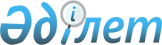 "Курчатов қаласы бойынша 2017 жылға мектепке дейінгі тәрбие мен оқытуға мемлекеттік білім беру тапсырысын, жан басына шаққандағы қаржыландыру және ата-ананың ақы төлеу мөлшерлерін бекіту туралы" Курчатов қаласы әкімідігің 2017 жылғы 12 мамырдағы № 179 қаулысының күші жойылды деп тану туралыШығыс Қазақстан облысы Курчатов қаласының әкімдігінің 2017 жылғы 18 қазандағы № 413 қаулысы. Шығыс Қазақстан облысының Әділет департаментінде 2017 жылғы 31 қазанда № 5267 болып тіркелді
      РҚАО-ның ескертпесі.

      Құжаттың мәтінінде түпнұсқаның пунктуациясы мен орфографиясы сақталған.
      "Қазақстан Республикасындағы жергілікті мемлекеттік басқару және өзін-өзі басқару туралы" Қазақстан Республикасының 2001 жылғы 23 қаңтардағы Заңының 31-бабының 2-тармағына, "Құқықтық актілер туралы" Қазақстан Республикасының 2016 жылғы 6 сәуірдегі Заңының 27-бабының 2 тармағына сәйкес, Курчатов қаласының әкімдігі ҚАУЛЫ ЕТЕДІ: 
      1. "Курчатов қаласы бойынша 2017 жылға мектепке дейінгі тәрбие мен оқытуға мемлекеттік білім беру тапсырысын, жан басына шаққандағы қаржыландыру және ата-ананың ақы төлеу мөлшерлерін бекіту туралы" Курчатов қаласы әкімдігінің 2017 жылғы 12 мамырдағы № 179 қаулысының күші жойылды деп танылсын (нормативтік құқықтық актілерді мемлекеттік тіркеу Тізілімінде 2017 жылғы 29 маусымдағы 5081 нөмірімен тіркелген, "7 дней" газетінде 2017 жылғы 29 маусымда № 26 (1141) жарияланған). 
      2. Осы қаулы оның алғашқы ресми жарияланған күнінен кейін күнтізбелік он күн өткен соң қолданысқа енгізіледі. 
					© 2012. Қазақстан Республикасы Әділет министрлігінің «Қазақстан Республикасының Заңнама және құқықтық ақпарат институты» ШЖҚ РМК
				
      Курчатов қаласы әкімінің

      міндетін атқарушы 

Р. Абдрахманов
